SQC Report                                                                                                                                                     		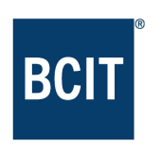 School of [Name]Program Review ChecklistReview of Self-Study ReportThe purpose of the SQC’s review of program review self-study reports is to provide feedback to the school dean and the program area on how effectively the report addresses each of the required components, and how well any resulting program recommendations are supported by evidence within the report. The outcome of the SQC’s review is a brief report written by the Chair to both the school dean and program area providing suggestions for clarity or revision, as appropriate.The following list shows the 8 categories (and main subheadings) from the Self-Study Report template. Sections can be marked to indicate they were adequately addressed (click box). Comments relevant to a particular section can be entered under the respective heading, and overall comments can be added at the end of the checklist. Program Background	1.1  Program Name / Credential Type	1.2  Administrative Structure	1.3  Program  Aim	1.4  Program Description	1.5  History of Program’s Development  	1.6  Program Review Data Sources and Stakeholder ProfilesQuality of Educational Design	2.1  Review of Curriculum 	2.2  Teaching, Learning, and Assessment Methodologies	2.3  Program Delivery Modes	2.4  Faculty Qualifications and CurrencyQuality of Educational Experience	3.1  Program Attrition and Graduation Rates	3.2  Relevance of Education to Further Studies	3.3  Relevance of Education to Employment	3.4  Satisfaction with Skills Development	3.5  Satisfaction with Learning Experience including Quality of InstructionQuality of Services, Resources, and Facilities	4.1  Learner Satisfaction with Services, Resources, and Facilities	4.2  Faculty and Staff Satisfaction with Services, Resources and FacilitiesQuality of Program Relationships and Connections	5.1  Articulation – Internal and External	5.2  Accreditation and/or Audit by Regulatory Body	5.3  Alignment with Provincial Direction and BCIT’s Strategic and Education Plans	5.4  Program Advisory Committee (PAC)	5.5  Marketing and Public/Community Engagement	5.6  Industry/Professional Associations - Connections/Engagement	5.7  Credential Recognition and Nomenclature	5.8  Compliance with BCIT Policies, Criteria, and GuidelinesComparison with Previous Reviews	6.1  Annual Program Self-Evaluations	6.2  Program Reviews	6.3  Accreditation and/or Audit Reports	6.4  Curriculum ReviewsBenchmarking with Comparable Programs	Appropriate benchmarking and analysis includedConclusions, Recommendations, and Future Directions	Conclusions	Recommendations (table completed with all required information)	Future DirectionsFormatting, Typography and Grammar – Comments:Overall Comments:Program Name and Credential:Program Champion:Date Reviewed:Committee Members Present: